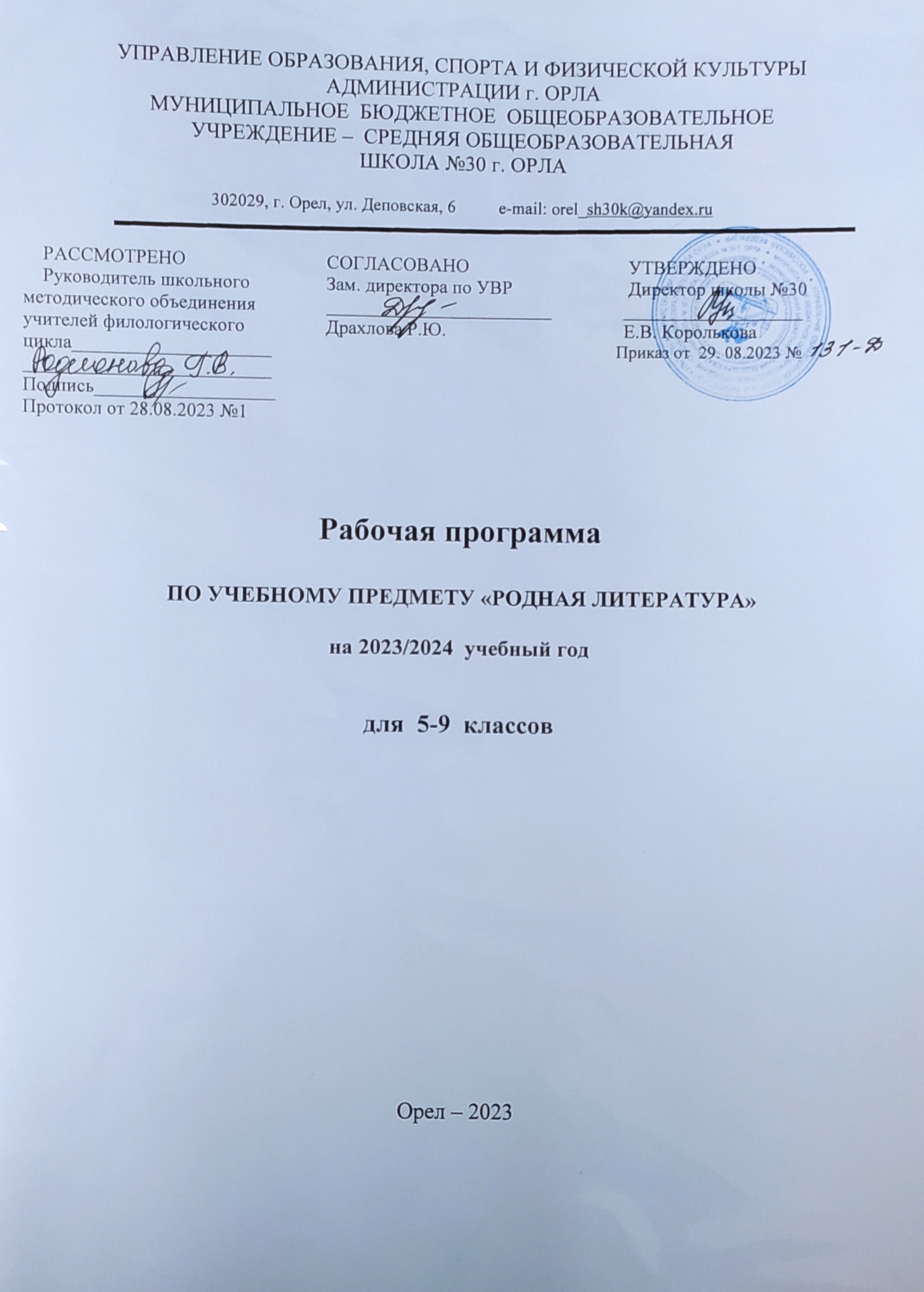 Пояснительная запискаПредмет «Родная литература» направлен на углубление представлений обучащихся о культурных традициях родного края, творчестве писателей-земляков, совершенствование навыков анализа художественного текста и самостоятельной исследовательской деятельности, раскрытие нравственного содержания произведений писателей-орловцев.  Программа составлена с учетом содержания основного курса литературы и включает лучшие произведения орловских писателей и поэтов, соответствующие возрастным особенностям обучащихся. В основу программы положены  программа внеурочной деятельности «Живое слово» (Соловьева Н.В., методист БУ ОО ДПО «Институт развития образования» учитель русского языка и литературы МБОУ - гимназии № 39 им. Ф. Шиллера  г. Орла), программа «Литература родного края» (Н.И. Колосовская, И. Б. Снурницына, учителя русского языка и литературы МБОУ гимназии №16 г. Орла), программа регионального курса «Литература родного края» (Цыганкова М.Е., зав. отделом русского языка и литературы БУ ОО ДПО «Институт развития образования»). Тематическое планирование представлено в нескольких вариантах с разным количеством учебного времени для изучения учебного предмета. Минимальный объем реализации данной рабочей программы (17 часов) рассчитан на 1 год,  максимальный объем (85 часов) - на 5 лет обучения. Возможны и другие варианты освоения программы. Программа на 34 часа, рассчитанная  на 1 год (8 класс)  прилагается (Приложение 1).Раздел 1. Планируемые результаты освоения учебного предмета«Родная литература»Личностные результаты:понимание российской гражданской идентичности: патриотизма, любви и уважения к Отечеству, чувства гордости за свою Родину, родной край, прошлое и настоящее многонационального народа России; осознание своей этнической принадлежности, знание истории, языка, культуры своего народа, своего края;обретение целостного мировоззрения, соответствующего современному уровню развития науки и общественной практики, учитывающего социальное, культурное, языковое, духовное многообразие современного мира;приобретение коммуникативной компетентности в общении и сотрудничестве со сверстниками, старшими и младшими в процессе образовательной, учебно-исследовательской, творческой и других видов деятельности;осознания через освоение художественного наследия писателей родного края, творческой деятельности эстетического характера.          Метапредметные результаты:умение самостоятельно определять цели своего обучения, ставить и формулировать для себя новые задачи в учёбе и познавательной деятельности, развивать мотивы и интересы своей познавательной деятельности;владение основами самоконтроля, самооценки, принятия решений и осуществления осознанного выбора в учебной и познавательной деятельности;умение определять понятия, создавать обобщения, устанавливать аналогии, классифицировать, самостоятельно выбирать основания и критерии для классификации, устанавливать причинно-следственные связи, строить логическое рассуждение, умозаключение (индуктивное, дедуктивное и по аналогии) и делать выводы;овладение навыками смыслового чтения;умение осознанно использовать речевые средства в соответствии с задачей коммуникации, для выражения своих чувств, мыслей и потребностей; планирования и регуляции своей деятельности; владение устной и письменной речью; монологической контекстной речью;компетентность в области использования информационно-коммуникационных технологий.Предметные:сформированность внутренней потребности обучающихся в чтении произведений писателей-орловцев, чувства любви к своей родине, Орловской земле, чувства кровного родства с ее прошлым и настоящим, отраженным в художественных текстах; получение опыта медленного чтения произведений русской родной (региональной) литературы; приобретение знаний о жизни и творчестве орловских поэтов и прозаиков, постижение тайн художественного слова наших великих земляков;сформированность умения анализировать в устной и письменной форме самостоятельно прочитанные произведения, их отдельные фрагменты, аспекты;умение делать читательский выбор;умение использовать в читательской, учебной и исследовательской деятельности ресурсов библиотек, музеев, архивов, в том числе цифровых, виртуальных;овладение различными формами продуктивной читательской и текстовой деятельности;овладение необходимым понятийным и терминологическим аппаратом, позволяющим обобщать и осмыслять читательский опыт в устной и письменной форме;сформированность у обучающихся основ культурологических знаний, бережного отношения к реликвиям прошлого, к своей малой родине, углубление представлений об истории и культурных связях родных мест с жизнью всей страны.Раздел 2. Содержание учебного предмета «Родная литература»5 класс (17 часов)Устное народное творчество Орловского края (1 час). Коллективное и индивидуальное в фольклоре. Сказители Орловской земли и собиратели фольклора.Малые жанры фольклора (4 часа). Детский фольклор. Колыбельные песни. Выражение материнской любви и заботы. Приговорки, скороговорки, потешки, заклички. Своеобразие поэтических формул. Пословицы и поговорки. Выражение в них народной мудрости. Краткость и простота, меткость и выразительность. Многообразие тем. Прямой и переносный смысл пословиц и поговорок. Загадки. Точность наблюдения над явлениями жизни. Образность и яркая выразительность. Основные художественные приемы, лежащие в основе загадок.Обрядовая поэзия (4 часа). Календарно-обрядовая поэзия. Зимний цикл. Весеннее-летний цикл календарно-обрядовой поэзии. Семейно-обрядовая поэзия. Поэзия свадебного обряда. Причитания, заговорыСказки (4 часа). Сказка – одна из самых древних форм устного народного творчества, отражающая быт, воззрения народа, черты национального характера. Сказки Орловского края: «Небылица», «Как царь вором был», «Меч-самосеч, кисет-самотряс и волшебная рубаха», «Жадная старуха», «Дрозд Ерофеич, Сорока-Белобока и Лиса-Патрикеевна» и др.Русская народная песня (3 часа). Мир русской народной песни. Песня как выражение души народа. Разнообразие тематики: лирические, исторические, хороводные, игровые, шуточные, плясовые. Поэтические особенности песен.Частушка  (1 час) – малый песенный жанр, отражающий различные стороны народной жизни. Поэтика частушек.6 класс (17 часов)Были и легенды об Орловском крае (2 часа). Поэты и писатели нашего края. Легенды о поселении наших предков.Александров И. «Легенда о Кукше». Блынский Д. «Легенда об Орле». Катанов В. «Песня об Орле», «Заря в окне».Картины русской осени в произведениях поэтов и писателей-орловцев (2 часа).Фет А.А. «Горячий ключ», «Псовая охота», «Задрожали листья, облетая...» и другие стихотворения.Тютчев Ф.И. «Осенний вечер», «Успокоение», «Овеян вещею дремотой...» и другие стихотворения.Бунин И.А. «Листопад». «Костер». «Вечер» к другие стихотворения; «Антоновские яблоки» (фрагменты). Апухтин А.Н. «Осенние листья» и другие стихотворения.Духовная близость поэтов и писателей к природе и родине. Изобразительно-выразительные средства создания картин природы. Андреев Л.Н. «Ангелочек» (2 часа). Тема детства и образ ребенка в рассказе. Детские впечатления писателя. Экскурсия по андреевским местам города Орла. Знакомство с экспозицией Дома-музея Л.Н. Андреева.Русская зима в лирике орловских поэтов (2 часа)Фет А.А. «Скрип шагов вдоль улиц белых...». «Печальная береза...». «Чудная картина» и другие стихотворения.Тютчев Ф.И «Чародейкою-зимою, «Декабрьское утро» и другие стихотворения.Бунин И.А. «Крещенская ночь». «На окне серебряном от инея...». «Иней» и другие стихотворения. Выражение глубокой любви поэтов к природе и малой родине. Поэтические средства художественной выразительности. Лесков Н.С. «Зверь» (3 часа). Жанр рождественского рассказа. Духовное перерождение героя. Лесковские места города Орла (экскурсия). Орел глазами писателя.Картины весенней природы в лирике орловских поэтов (2 часа).Фет А.А. «Весенний дождь». «Еще весны душистой нега...». «Первый ландыш» и другие стихотворения.Тютчев Ф.И. «Первый лист». «Весенние воды». «Еще земли печален вид....» и другие стихотворения.Бунин И.А. «Весеннее». «Опять с зарею...... «Северная береза» и другие стихотворения. Мир природы в изображении поэтов. Художественное мастерство в создании картин природы.Бунин И.А. «Танька» (2 часа).  Судьба детей в рассказах Бунина. Гуманизм писателя. И.А. Бунин и Орловский крайКартины русского лета в изображении орловских поэтов (2 часа)Фет А.А. «Бабочка». «Зреет рожь над жаркой нивой». «Облаком волнистым...» и другие стихотворения.Тютчев Ф.И. «В небе тают облака...... «Молчит сомнительно восток...». «Как весел грохот летних бурь...» и другие стихотворения.Бунин И.А. «И цветы, и шмели...». «Перед закатом набежали....» и другие стихотворения. Острое чувство красоты природы и близости человека к ней. Художественные средства их выражения.7 класс (17 часов)Орлонский край — литературное гнездо России (1 час). Поэты и писатели — уроженцы города Орла. Связь творческих биографий русских писателей и поэтов с Орловщиной.Устное народное творчество (2 часа). Орловцы - собиратели народного творчества. «Калика перехожий» П.И. Якушкин. П.В.Киреевский и его «Собрание народных песен». Экскурсия в Дом-музей Т.Н. Грановского.Лесков Н.С. (2 часа). «Неразменный рубль». «Тупейный художник». «Пугало». «Несмертельный Голован». «Грабеж» (по выбору).Н.С. Лесков и Орловский край. Экскурсия в Дом-музей Н.С. Лескова. Мастерство Н.С. Лескова-рассказчика: знание народного слова в рассказе «Неразменный рубль». Проблема добра и зла в повести. Н.С. Лесков как бытописатель в повести «Тупейный художник». Изображение орловской действительности в повести. Утверждение духовной красоты и талантливости русского человека. Знакомство с театром графа Каменского.Тема орловских нравов и купеческого быта в повести «Грабеж». Художественное своеобразие повести. Нравственные проблемы, поднимаемые автором в повести «Пугало». Праведный человек в повести. Образ праведника в повести «Несмертельный Голован».И.С. Тургенев (3 часа). «Певцы». «Стихотворения в прозе». Орловщина в жизни И.С. Тургенева. Экскурсия в Спасское-Лутовиново «По местам «Записок охотника». Объективное изображение народной жизни в рассказе «Певцы». Вера автора в талант русского народа. Своеобразие жанра цикла «Стихотворения в прозе». Философское и нравственное содержание стихотворений в прозе. («Памяти Ю. Вревской» и другие по выбору учителя).А. Н. Апухтин (1 час). Художественный мир поэта. Связь поэта с Волховом. Стихотворения «Осенние листья», «Опять весна», «В полдень», «Проселок». Музыкальность стиха.Л. Андреев (2 часов). «Баргамот и Гараська»». «Гостинец». Л. Андреев и Орловская земля. Прошлое города Орла в рассказах Андреева. Утверждение величия душевной красоты и талантливости русского народа в рассказах «Баргамот и Гараська», «Гостинец». Экскурсия «Пушкарная улица в судьбе Л. Андреева» .Д. Блынский (2 часов). Знакомство с биографией поэта. Стихотворения цикла «Ода родному краю». «Моя точка зрения». Тема Родины в творчестве поэта. Нравственная проблематика в стихотворениях Д. Блынского.В. Катанов (2 часа). Книга «Вечерние беседы». «Однажлы в Орле». Сборник стихотворений «Родные дали». Личность и судьба поэта и  литературоведа В. Катанова. Любовь к родному краю как выражение патриотического чувства поэта.Писатели и поэты Орловщины о Великой Отечественной войне (2 часа).8 класс (17 часов)Орловщина в творчестве писателей-орловцев XX века (1 час). Б.К. Зайцев (2 часа). «Волки». Орловщина в судьбе писателя. Человек и окружающий мир в рассказе «Волки».И.А. Бунин (3 часа). Стихотворения «Шире грудь распахнись...», «Помню - долгий зимний вечер...», «Не видно птиц. Покорно чахнет...», «Нет солнца, но светлы пруды...», «Рассвет», «Еще и холоден и сыр...» и другие. «Пыль». «Заря всю ночь». «Жизнь Арсеньева» (глава Лика). Орловские страницы жизни И.А. Бунина. Знакомство с Домом-музеем И.А. Бунина. Дореволюционное прошлое в рассказах «Пыль», «Заря всю ночь», «Жизнь Арсеньева» (глава «Лика»). Природа Орловщины в стихотворениях И.А. Бунина. Особенности повествовательной манеры писателя.М.М. Пришвин (3 часа). Пришвин и Орловский край. М.М. Пришвин - певец родной земли. Единство природы и человека в цикле прозаических миниатюр М.М. Пришвина «Незабудки». Цикл прозаических миниатюр «Лесная капель». Чувство всеобщности жизни, ее вечного круговорота. Поэтичность пришвинской прозы. Острое чувство красоты родной природы и близости человека к ней. Лирическая проза писателя.К.Г. Паустовский (3 часа). «Золотая роза». К.Г. Паустовский в Ливнах. Орловские страницы «Золотой розы». Золотая роза» - книга о тюрчестве и писательском труде. Автор как главный герой произведения «Золотая роза».В. Дронников (2 часа). Сборники «Путь невозвратный». «В пречистом сиянье». Очерк жизни и творчества поэта. Истоки духовности в поэзии В. Дронникова. Нравственные проблемы в стихотворениях поэта.Малая проза современных писателей-орловцев (3 часа). Л.М. Золотарев. Рассказы «Дарьюшка — последняя из хуторян», «Чистые пруды»; И.А. Рыжов. Главы из книги «Последнее свидание» («Мой Бунин», «Хорошая старуха»). Нравственная красота человека. Проблема преемственности поколений. 9 класс (17 часов)Литературная жизнь Орловщины конца 18 — начала 19 в.в. (1 час).Давыдов Д.В. (1 час). Слою о Давыдове. Война 1812 года в стихотворениях Д. Давыдоыь Любовная лирика Д. Давьшова.Жуковский В.А.  ( 1 час). Орловские страницы жизни поэта. «Певец во стане русских воинов». Тема войны 1812 года.Пушкин А. С. (2 часа). «Я помню чудное мгновенье...». Орловские страницы жизни А.С. Пушкина. А.П. Керн и А.С. Пушкин. А.С. Пушкин и декабристы. Писатели-орловпы о А.С. Пушкине. Герцен А.И. (2 часа). «Сорока-воровка». Личность А. Герцена. Орловская действительность в публицистических статьях журнала «Колокол». Обличение произвола и жестокости помещиков-крепостников Орловской области в повести «Сорока-воровка». Посещение театра графа Каменского (в Орловско.м областном драматическом театре имени И.С. Тургенева). Отражение трагической судьбы талантливого русского народа.Тургенев И.С. (3 часа).  «Дворянское гнездо». Орловщина в жизни и творчестве писателя. «Самая недоступная тайна» — повести И.С. Тургенева о любви. Легенды и были Дворянского гнезда. Орел в романе «Дворянское гнездо». Образ Федора Лаврецкого как выражение идейно-нравственной позиции автора. Образ «тургеневской девущки» Лизы Калитиной в романе. Нравственная проблематика романа «Дворянское гнездо». Драмы И.С. Тургенева на сцене театра графа Каменского. Просмотр спектакля по произведениям И.С. Тургенева.Тютчев Ф.И., Фет А.А. (3 часа). Экскурсия в Овстуг - родовое имение Ф.И. Тютчева. «В гости к Фету А.А...». Экскурсия в Клеймёново. Фет А.А. и Тютчев Ф.И. - «певцы русской природы».Новиков И.А. (3 часа). Страницы биографии писателя. Роман «Пушкин в изгнании» (главы по выбору). Изображение судьбы поэта. Человеческое и творческое в личности А.С. Пушкина. Вклад орловских писателей и поэтов в развитие русской литературы (1 час). Раздел 3. Календарно-тематическое планирование5 класс6 класс7 классТематическое планирование8 класс9 классЛитератураАйхенвальд Ю. Иван Бунин. Силуэты русских писателей. – М., 1993.Аннинский Л.А. Лесковское ожерелье. – М., 1982.Афонин Л.Н. Леонид Андреев (любое издание).Берковский Н.Я. Тютчев // Тютчев Ф.И. Стихотворения. М.; 1962.Благой Д.Д. Мир как красота (в сборнике «Фет. А.А. Вечерние огни». – М., 1979).Воспоминания о Михаиле Пришвине. Сост. Я.З. Гришина. – М., 1991.Кожинов В.В. Время Пришвина. – М., 1978.Кожинов В.В. Тютчев. — М., 1988. Колобова. Проза И.А. Бунина. – М., 2000.Лебедев Ю.В. «Записки охотника И.С. Тургенева». – М.: Просвещение, 1977.Михайлов О. Страницы русского реализма. – М., 1982.Михайлов О.Н. Иван Бунин. – М., 1995.Михеичева Е.А. Творчество Л.Н. Андреева. – Орел, 2002.Писатели Орловского края. 20 век. Методические материалы и рекомендации.  Орел, Вешние воды, 2004.Писатели Орловского края. 20 век. Учебное пособие. – Орел, Вешние воды, 1999.Писатели Орловского края. 20 век. Хрестоматия. – Орел, Вешние воды, 2001.Пришвина В.Д. Путь к слову. – М., 1984.Пустовойт П.Г. Творческий путь И.С. Тургенева. – М.: Детская литература, 1977.Столярова И.В. В поисках идеала. – Л., 1978.Сухова Н.П. Лирика Афанасия Фета. – М., 2000.Троицкий В.Ю. Лесков-художник. – М., 1974.Электронные  (цифровые) образовательные ресурсыhttp://союзписателей-57.рфhttp//buninlib.orel.rulibcat.ruМетодическое обеспечение:Писатели Орловского края. 20 век. Учебное пособие. – Орел, Вешние воды, 1999.Писатели Орловского края. 20 век. Хрестоматия. – Орел, Вешние воды, 2001.Писатели Орловского края. 20 век. Методические материалы и рекомендации.  Орел, Вешние воды, 2004.Литература родного края. Учебно-методическое пособие по литературному краеведению. / Сост. А.И. Павлова. – Орёл, МЦПК, 2009.№Тема занятияКоличество часовДата проведенияДата проведенияЭлектронные 
(цифровые) 
образовательные ресурсы№Тема занятияКоличество часовПланФактЭлектронные 
(цифровые) 
образовательные ресурсы1 Устное народное творчество Орловского края. 1 http://buninlib.orel.ru2Детский фольклор. Колыбельные песни. Выражение материнской любви и заботы. Приговорки, скороговорки, потешки, заклички. Своеобразие поэтических формул.1http://buninlib.orel.ru3-4Пословицы и поговорки. Выражение в них народной мудрости. Краткость и простота, меткость и выразительность. Многообразие тем. Прямой и переносный смысл пословиц и поговорок.2http://buninlib.orel.ru5Загадки. Точность наблюдения над явлениями жизни. Образность и яркая выразительность. Основные художественные приемы, лежащие в основе загадок.1http://buninlib.orel.ru6Календарно-обрядовая поэзия. Зимний цикл.1http://buninlib.orel.ru7Весеннее-летний цикл календарно-обрядовой поэзии.1http://buninlib.orel.ru8Семейно-обрядовая поэзия. Поэзия свадебного обряда. 1http://buninlib.orel.ru9Причитания, заговоры1http://buninlib.orel.ru10 Сказка – одна из самых древних форм устного народного творчества, отражающая быт, воззрения народа, черты национального характера.1Libcat.ru/knigi11-13Сказки Орловского края: «Небылица», «Как царь вором был», «Меч-самосеч, кисет-самотряс и волшебная рубаха», «Жадная старуха», «Дрозд Ерофеич, Сорока-Белобока и Лиса-Патрикеевна» и др.3Libcat.ru/knigi14Мир русской народной песни. Песня как выражение души народа.1http://buninlib.orel.ru15Разнообразие тематики песен: лирические, исторические, хороводные, игровые, шуточные, плясовые.1http://buninlib.orel.ru16Поэтические особенности песен.1http://buninlib.orel.ru17Частушка –  малый песенный жанр, отражающий различные стороны народной жизни. Поэтика частушек.1http://buninlib.orel.ru№Тема занятияКоличество часовДата проведенияДата проведенияЭлектронные 
(цифровые) 
образовательные ресурсы№Тема занятияКоличество часовПланФактЭлектронные 
(цифровые) 
образовательные ресурсы1-2Были и легенды об Орловском крае. Легенды о поселении наших предков. 2http://buninlib.orel.ru3Картины русской осени в произведениях А.А. Фета и  Ф.И. Тютчева 1http://союзписателей-57.рф4Картины русской осени в произведениях И.А. Бунина и  А.Н. Апухтин. 1http://союзписателей-57.рф5Экскурсия по андреевским местам города Орла. Знакомство с экспозицией Дома-музея Л.Н. Андреева.16Тема детства и образ ребенка а рассказе Л.Н. Андреева «Ангелочек». 1http://союзписателей-57.рф7-8Русская зима в лирике орловских поэтов (А.А. Фет, Ф.И. Тютчев, И.А.  Бунин). 2http://союзписателей-57.рф9Лесковские места города Орла (экскурсия). Орел глазами писателя.110 - 11Лесков Н.С. «Зверь». Жанр рождественского рассказа. Духовное перерождение героя.2http://союзписателей-57.рф12 - 13Картины весенней природы в лирике орловских поэтов (А.А. Фет, Ф.И. Тютчев, И.А. Бунин).2http://союзписателей-57.рф14И.А. Бунин и Орловский край.1http://союзписателей-57.рф15Бунин И.А. «Танька».  Судьба детей в рассказах Бунина. Гуманизм писателя.1http://союзписателей-57.рф16 - 17Картины русского лета в изображении орловских поэтов (А.А. Фет, Ф.И. Тютчев, И.А. Бунин).2http://союзписателей-57.рф№Тема занятияКоличество часовДата проведенияДата проведенияЭлектронные 
(цифровые) 
образовательные ресурсы№Тема занятияКоличество часовПланФактЭлектронные 
(цифровые) 
образовательные ресурсы1Орловский край — литературное гнездо России. 12Орловцы - собиратели народного творчества. «Калика перехожий» П.И. Якушкин. П.В.Киреевский и его «Собрание народных песен».1http://союзписателей-57.рф3Экскурсия в Дом-музей Т.Н. Грановского.14Н.С. Лесков и Орловский край. Экскурсия в дом-музей Н.С. Лескова.1http://союзписателей-57.рф5Мастерство Н.С. Лескова-рассказчика. «Неразменный рубль». «Тупейный художник». «Пугало». «Несмертельный Голован». «Грабеж» (по выбору).1http://союзписателей-57.рф6Орловщина в жизни И.С. Тургенева. Экскурсия в Спасское-Лутовиново «По местам «Записок охотника».17 Объективное изображение народной жизни в рассказе И.С. Тургенева «Певцы». Вера автора в талант русского народа. 1http://союзписателей-57.рф8Своеобразие жанра цикла И.С. Тургенева «Стихотворения в прозе».1http://союзписателей-57.рф9А. Н. Апухтин. Художественный мир поэта. Связь поэта с Волховом.1http://союзписателей-57.рф10Л.Н. Андреев и Орловская земля. Экскурсия «Пушкарная улица в судьбе Л.Н. Андреева» .1http://союзписателей-57.рф11Прошлое города Орла в рассказах Андреева «Баргамот и Гараська»»,  «Гостинец». Утверждение величия душевной красоты и талантливости русского народа в рассказах.1http://союзписателей-57.рф12-13Знакомство с биографией поэта Д.И. Блынского. Тема Родины в творчестве поэта. Нравственная проблематика в стихотворениях Д. Блынского.2http://союзписателей-57.рф14 -15Личность и судьба поэта и  литературоведа В. Катанова.  Любовь к родному краю как выражение патриотического чувства поэта.2http://союзписателей-57.рф16 - 17Писатели и поэты Орловщины о Великой Отечественной войне.2http://союзписателей-57.рф№Тема занятияКоличество часовДата проведенияДата проведенияЭлектронные 
(цифровые) 
образовательные ресурсы№Тема занятияКоличество часовПланФактЭлектронные 
(цифровые) 
образовательные ресурсы1Орловщина в творчестве писателей-орловцев XX века.1http://союзписателей-57.рф2-3Орловщина в судьбе писателя Б.К. Зайцева. Человек и окружающий мир в рассказе «Волки». 2http://союзписателей-57.рф4Орловские страницы жизни И.А. Бунина. Знакомство с Домом-музеем И.А. Бунина.1http://союзписателей-57.рф5Дореволюционное прошлое в рассказах И.А. Бунина «Пыль», «Заря всю ночь», «Жизнь Арсеньева» (глава «Лика»). Особенности повествовательной манеры писателя.1http://союзписателей-57.рф6Природа Орловщины в стихотворениях И.А. Бунина. 1http://союзписателей-57.рф7 Пришвин и Орловский край. М.М. Пришвин - певец родной земли. 1http://союзписателей-57.рф8 Единство природы и человека в цикле прозаических миниатюр М.М. Пришвина «Незабудки». 1http://союзписателей-57.рф9Цикл прозаических миниатюр «Лесная капель». Чувство всеобщности жизни, ее вечного круговорота. Поэтичность пришвинской прозы.1http://союзписателей-57.рф10 -12 К.Г. Паустовский в Ливнах. Орловские страницы «Золотой розы». Золотая роза» - книга о тюрчестве и писательском труде. Автор как главный герой произведения «Золотая роза».3http://союзписателей-57.рф13 -14Очерк жизни и творчества В.П. Дронникова.  Истоки духовности в поэзии В. Дронникова. Нравственные проблемы в стихотворениях поэта.2http://союзписателей-57.рф15 - 16Малая проза современных писателей-орловцев. Л.М. Золотарев. Рассказы «Дарьюшка — последняя из хуторян», «Чистые пруды». Нравственная красота русского человека. 2http://союзписателей-57.рф17И.А. Рыжов. Главы из книги «Последнее свидание» («Мой Бунин», «Хорошая старуха»). Нравственная красота человека. Проблема преемственности поколений.1http://союзписателей-57.рф№Тема занятияКоличество часовДата проведенияДата проведенияЭлектронные 
(цифровые) 
образовательные ресурсы№Тема занятияКоличество часовПланФактЭлектронные 
(цифровые) 
образовательные ресурсы1Литературная жизнь Орловщины конца 18 — начала 19 веков.1http://союзписателей-57.рф2Слово о Д.В. Давыдове. Война 1812 года в стихотворениях Д. Давыдова. Любовная лирика Д. Давыдова.1http://союзписателей-57.рф3Орловские страницы жизни поэта В.А. Жуковского. «Певец во стане русских воинов». Тема войны 1812 года.1http://союзписателей-57.рф4 Орловские страницы жизни А.С. Пушкина. А.П. Керн и А.С. Пушкин. А.С. Пушкин и декабристы. Писатели-орловцы о А.С. Пушкине. 1http://союзписателей-57.рф5А.С. Пушкин и декабристы. Писатели-орловцы о А.С. Пушкине.1http://союзписателей-57.рф6Личность А.И. Герцена. Орловская действительность в публицистических статьях журнала «Колокол». Посещение театра графа Каменского.1http://союзписателей-57.рф7Обличение произвола и жестокости помещиков-крепостников Орловской области в повести А.И. Герцена «Сорока-воровка». 1http://союзписателей-57.рф8Орловщина в жизни и творчестве И.С. Тургенева. Легенды и были Дворянского гнезда. Орел в романе «Дворянское гнездо». 1http://союзписателей-57.рф9Образ Федора Лаврецкого как выражение идейно-нравственной позиции автора. Образ «тургеневской девушки» Лизы Калитиной в романе. Нравственная проблематика романа «Дворянское гнездо».1http://союзписателей-57.рф10Драмы И.С. Тургенева на сцене театра графа Каменского. Просмотр спектакля по произведениям И.С. Тургенева.1http://союзписателей-57.рф11-12Ф.И. Тютчев и Орловский край. Экскурсия в Овстуг - родовое имение Ф.И. Тютчева.2http://союзписателей-57.рф13А.А. Фет и Орловский край. Экскурсия в Клеймёново. 1http://союзписателей-57.рф14Страницы биографии писателя И.А. Новикова. 1http://союзписателей-57.рф15 - 16Роман И.А. Новикова «Пушкин в изгнании» (главы по выбору). Изображение судьбы поэта. Человеческое и творческое в личности А.С. Пушкина.  2http://союзписателей-57.рф17 Вклад орловских писателей и поэтов в развитие русской литературы.1http://союзписателей-57.рф